BHUBANANANDA ODISHA SCHOOL OF ENGINEERING, CUTTACK DEPARTMENT OF CIVIL ENGINEERING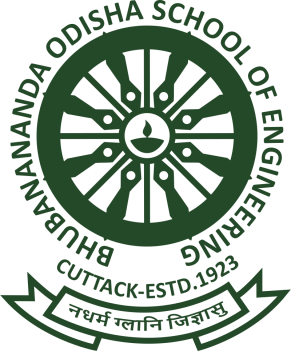 LESSON PLANSUBJECT: ESTIMATION & COST EVALUATION-1 (TH 4)ACCADEMIC SESSION: 2021-22FACULTY: ABINASH PANDASEMESTER: 3 RD SEC: BSd/-H O D (Civil Engg.)DesciplineCivil engineeringSemester- 3rdSemester- 3rdSubjectESTIMATION & COST EVALUATION-1No of Days / per week class allotted :04 period per weekWedness-2p,Thurs -1p, Saturday-1pNo of Days / per week class allotted :04 period per weekWedness-2p,Thurs -1p, Saturday-1pSemester starts from date -01/10/2021 to date 08/01/2022No of weeks : 13 weeksWeekClass dateNo of period availableTopics to be covered1ST07/10/202111.Introduction1.1.Types of estimates – Plinth area, floor area / carpetarea2ND21/10/202111.2.Units and modes of measurements as per IS12001.3. Accuracy of measurement for different item ofwork2ND23/10/202112.0.Quantity Estimate of Building2.1. Short wall long wall method and centre line method3RD27/10/202122.1.deductions in masonry, plastering, white washing, painting etc., multiplying factor (paint coefficients) for painting of doors and windows (paneled/glazed), grillsetc.3RD28/10/202112.2. Detailed estimate of single storied flat roof building with shallow foundation andRCCroofslabwithleakprooftreatmentoveritincludingstaircaseand mumty room.3RD30/10/202112.2.Monthly test4th03/11/202122.2. Detailed estimate of single storied flat roof building with shallow foundation andRCCroofslabwithleakprooftreatmentoveritincludingstaircaseand mumty room.4th06/11/202112.2. Detailed estimate of single storied flat roof building with shallow foundation andRCCroofslabwithleakprooftreatmentoveritincludingstaircaseand mumty room.5th10/11/202122.2. Detailed estimate of single storied flat roof building with shallow foundation andRCCroofslabwithleakprooftreatmentoveritincludingstaircaseand mumty room.5th11/11/202112.2. Detailed estimate of single storied flat roof building with shallow foundation andRCCroofslabwithleakprooftreatmentoveritincludingstaircaseand mumty room.5th13/11/202112.2. Detailed estimate of single storied flat roof building with shallow foundation andRCCroofslabwithleakprooftreatmentoveritincludingstaircaseand mumty room.6TH17/11/202122.2. Detailed estimate of single storied flat roof building with shallow foundation andRCCroofslabwithleakprooftreatmentoveritincludingstaircaseand mumty room.6TH18/11/202112.2. Detailed estimate of single storied flat roof building with shallow foundation andRCCroofslabwithleakprooftreatmentoveritincludingstaircaseand mumty room.6TH20/11/202112.2. Detailed estimate of single storied flat roof building with shallow foundation andRCCroofslabwithleakprooftreatmentoveritincludingstaircaseand mumty room.7TH24/11/202122.2. Detailed estimate of single storied flat roof building with shallow foundation andRCCroofslabwithleakprooftreatmentoveritincludingstaircaseand mumty room.7TH25/11/202112.2. Detailed estimate of single storied flat roof building with shallow foundation andRCCroofslabwithleakprooftreatmentoveritincludingstaircaseand mumty room.7TH27/11/20211Monthly test8TH01/12/20212INTERNAL ASSESSMENT8TH02/12/20211INTERNAL ASSESSMENT8TH04/12/202113.0. Analysis of Rates and Valuation3.1.Analysis of rates for cement concrete, brick masonry in Cement Mortar, laterite stone masonry in Cement Mortar ,cement plaster, white washing, Artificial Stone flooring9TH08/12/202123.1. Analysis of rates for Tile flooring, concrete flooring, R.C.C. with centering and shuttering, reinforcing steel9TH09/12/202113.1. Analysis of rates for Painting of doors and windows etc. as per OPWD.9TH11/12/202113.2. Calculation of lead, lift, conveyance charges, royalty of materials, etc. as per Orissa P.W.D. system (Concept of C.P.W.D./Railwaysprovisions)10TH15/12/202123.2. Calculation of lead, lift, conveyance charges, royalty of materials, etc. as per Orissa P.W.D. system (Concept of C.P.W.D./Railwaysprovisions)10TH16/12/202113.2. Calculation of lead, lift, conveyance charges, royalty of materials, etc. as per Orissa P.W.D. system (Concept of C.P.W.D./Railwaysprovisions10TH18/12/202113.3. Abstract of cost ofestimate.11TH22/12/202123.4. Valuation- Value and cost, scrap value, salvage value, assessed value, sinking fund11TH23/12/202113.4. depreciation and obsolesce, methods ofvaluation12TH29/12/202124. Administrative Set-Up     of engineering Organisations:4.1. Administrative set-up and hierarchy of Engineering department in State Govt./Central Govt./PSUs/Private Sectors etc12TH30/12/20211MONTHLY TEST13TH05/01/202224.1 .Duties and responsibilities of Engineers at different positions /levels13TH06/01/20221CLASS TEST13TH08/01/20221REVISSION